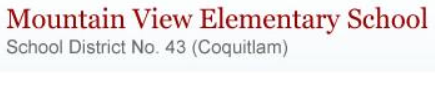 Hello Mountain View Families,I am so proud of all of the students who worked hard at raising money for Terry Fox.  We raised $ 1509.05.  Mrs. Hill’s class won the pizza party by raising a total of $618.10.We have our very first Celebration of Learning Assembly tomorrow.  Please come and join us at 9:05am in the gym.Huge thanks to Mrs. Nishihama, Ms.Favelle and Mr. B for getting our Volleyball team going.  I kind of think we may crush the competition, but I know, I know it’s about the learning.  They look good.Here’s a look ahead at some important dates:October 8th- Thanksgiving (no school)October 11th -Picture DayOctober 18th is Hot Lunch October 19th is a Provincial Wide Professional Day (no school)Teachers will be sending home communication on student learning the week of October 22nd which will be followed up by parent/teacher/student interviews on November 1st.  Please always feel like you can communicate with teachers if you feel like something isn’t going well.  We also love to hear about what is working. As we head into colder weather, please send your children to school with warm clothes.  It’s always a good idea to send them with a change of clothes in case they fall into a puddle.   We will head outside unless it’s extreme weather.  Getting outside is a great opportunity for kids to rejuvenate and return to their classroom alert and ready to learn.							Thank you, Mrs. Moss